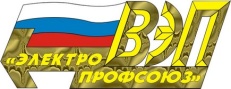 ОБЩЕСТВЕННОЕ ОБЪЕДИНЕНИЕ – «ВСЕРОССИЙСКИЙ ЭЛЕКТРОПРОФСОЮЗ»Белгородская областная организация ОБЛАСТНОЙ КОМИТЕТ ПРЕЗИДИУМ П О С Т А Н О В Л Е Н И Е16.04.2018 г. 										№ 31-2О проведении X Турнира по мини-футболу среди команд Белгородской энергосистемы,посвященного Дню молодежи В целях развития и популяризации спорта в Белгородской энергосистеме, повышения спортивного мастерства участников Президиум БелОО ВЭППОСТАНОВЛЯЕТ:1. 23.06.2018 года провести X Турнир по мини-футболу среди команд Белгородской энергосистемы, посвященный Дню молодежи (далее - Турнир).2. Утвердить Положение о проведении Турнира (прилагается).3. Утвердить смету расходов на проведение Турнира (прилагается). 3. Менеджеру по организационной работе Евдокименко О.В. довести до сведения первичных профсоюзных организаций Положение о проведении Турнира, осуществить организацию Турнира и закупку необходимого инвентаря.4. Главному бухгалтеру Артемовой О.Н. произвести расходование денежных средств на проведение Турнира в соответствие с утвержденной сметой.5. Техническому инспектору Сергеевой Л.С. разместить информацию о проведении Турнира на Web – сайте БелОО ВЭП.6. Контроль исполнения настоящего постановления возложить на председателя БелОО ВЭП Андросовича А.Н.Утверждено Постановлением Президиума БелОО ВЭП 
от 16.04.18г. № 31-2ПОЛОЖЕНИЕо проведение X Турнира по мини-футболу среди команд Белгородской энергосистемы, посвященного Дню молодежи1. Цели и задачи1.1. X Турнир по мини-футболу среди команд Белгородской энергосистемы, посвященный Дню молодежи (далее - Турнир), проводится с целью поддержки спортивно-оздоровительной работы в трудовых коллективах, пропаганды здорового образа жизни, развития мини - футбола в трудовых коллективах, приобщения сотрудников к систематическим занятиям физической культурой и спортом, а так же комплектования команд для участия в соревнованиях между трудовыми коллективами города, области.2. Место и сроки проведения Турнира2.1. Турнир проводится 23.06.18г. в УСК С. Хоркиной. Открытие Турнира в 10:00.3. Участники3.1. К участию в Турнире допускаются команды предприятий Белгородской энергосистемы по заявкам, заверенным медработником.3.2 Состав команды - 8 человек (5 в поле + 3 запасных).3.3 Заявки на участие в Турнире от ППО предварительно подаются в электронном виде до 25 мая 2018г. в БелОО ВЭП на электронный адрес Evdokimenko.OV@mrsk-1.ru. (приложение №1).4. Регламент соревнований4.1. Состав команды - 8 человек. Продолжительность матча 2 тайма по 12 минут каждый. Перерыв между таймами 5 минут. Турнир проводятся по правилам мини–футбола (футзала). На первом этапе команды делятся на группы, игры в группах проходят по круговой системе. За победу начисляется 3 очка, за поражение – 0 очков, ничья - 1 очко.При равенстве очков у двух и более команд преимущество получает команда с учетом:- результатов личных встреч (между этими командами);- лучшей разницей забитых и пропущенных мячей во встречах между командами, имеющими одинаковое количество очков;- лучшей общей разницы забитых и пропущенных мячей;- в случае равенства всех этих показателей команда победительница определяется с помощью пробития серии пенальти.В 1/2 финала выходят команды, занявшие 1 и 2 места в своих группах. На втором этапе команды играют по олимпийской системе.4.2. Оформленные и заверенные медработником технические заявки подаются капитанами команд перед началом Турнира. 5. Финансовые расходы и награждение команд5.1 Расходы по подготовке и проведению Турнира (оплата судейства, награждение победителей и призеров медалями, дипломами и денежными призами, прочие расходы) осуществляются:- 30% - за счет средств БелОО ВЭП;- 70% - за счет средств ППО, участвующих в турнире, пропорционально заявленному количеству команд.5.2 Команды, занявшие 1-3 места, награждаются дипломами и денежными призами:I место – 8x1500 руб.II место – 8x1200 руб.III место – 8x1000 руб.Настоящее положение является приглашением на турнир мини-футболу среди команд Белгородской энергосистемы, посвященный дню молодежи.Утверждена Постановлением Президиума БелОО ВЭП 
от 16.04.18г. №31-2СМЕТАрасходов на проведение X Турнира по мини-футболу среди команд Белгородской энергосистемы, посвященного Дню молодежи 23.06.2018 г.Аренда спортивных площадок – 12000 руб.Оплата судей  – 9000 руб.Призы: 1 место – 8 х 1 500 руб. = 12000 руб.                       2 место – 8 х 1 200 руб. = 9600 руб.                       3 место – 8 х 1 000 руб. = 8000 руб.                       лучшему игроку турнира – 1500 руб.                       лучшему вратарю турнира – 1500 руб.4. Грамоты, гравировка кубков = 1500 руб.5. Рамки 5 х 100 руб. = 500 руб. 6. Кубки, медали – 5500 руб.7. Минеральная вода 150 бут. х 20 руб. = 3000 руб.8. Медработник – 1500 руб.     9. Питание – 20000руб.ИТОГО: 85600 руб.Приложение №1ЗАЯВКАот ППО________________________________________на участие в турнире по мини-футболу среди команд Белгородской энергосистемы, посвященном Дню молодежи.Сроки проведения: 23 июня 2018 годаМесто проведения: УСК С. Хоркиной; Начало Турнира – 10:00.Председатель ППО ________________________________________________							(подпись, Ф.И.О.)Врач: допускаю к соревнованиям ______ чел. __________________________ 									(подпись, Ф.И.О.)Председатель 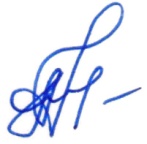 А.Н. Андросович
Председатель А.Н. Андросович№п/пФ.И.ОДатарожденияДопуск врача1234567